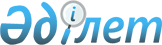 О внесении изменений в решение Аккольского районного маслихата от 21 августа 2013 года № С 23-3 "Об утверждении Правил оказания социальной помощи, установления размеров и определения перечня отдельных категорий нуждающихся граждан Аккольского района"
					
			Утративший силу
			
			
		
					Решение Аккольского районного маслихата Акмолинской области от 21 августа 2014 года № С 39-6. Зарегистрировано Департаментом юстиции Акмолинской области 16 сентября 2014 года № 4351. Утратило силу решением Аккольского районного маслихата Акмолинской области от 6 апреля 2018 года № С 20-2
      Сноска. Утратило силу решением Аккольского районного маслихата Акмолинской области от 06.04.2018 № С 20-2 (вводится в действие со дня официального опубликования).

      Примечание РЦПИ.

      В тексте документа сохранена пунктуация и орфография оригинала.
      В соответствии со статьей 6 Закона Республики Казахстан "О местном государственном управлении и самоуправлении в Республике Казахстан, Аккольский районный маслихат РЕШИЛ:
      1. Внести в решение Аккольского районного маслихата от 21 августа 2013 года № С 23-3 "Об утверждении Правил оказания социальной помощи, установления размеров и определения перечня отдельных категорий нуждающихся граждан Аккольского района" (зарегистрировано в Реестре государственной регистрации нормативных правовых актов № 3805 и опубликовано 20 сентября 2013 года в районных газетах "Ақкөл өмірі" и "Знамя Родины" KZ" следующие изменения:
      пункт 9 изложить в новой редакции:
      "Социальная помощь предоставляется:
      1) ко Дню Победы - 9 мая:
      участникам и инвалидам Великой Отечественной войны;
      лицам, приравненным к участникам Великой Отечественной войны;
      лицам, приравненным к инвалидам Великой Отечественной войны;
      другим категориям лиц, приравненных к участникам Великой Отечественной войны;
      ко Дню пожилых людей:
      пенсионерам с минимальной пенсией и государственным социальным пособием по возрасту;
      ко Дню инвалидов:
      инвалидам всех категорий.
      2) единовременно семьям (гражданам) при наступлении трудной жизненной ситуации по обращению не позднее трех месяцев после ее наступления:
      независимо от дохода семьи (гражданина):
      в случае причинения ущерба гражданину (семье) вследствие стихийного бедствия или пожара в размере пятидесяти месячных расчетных показателей, на основании справки государственного учреждения "Отдел по чрезвычайным ситуациям Аккольского района Департамента по чрезвычайным ситуациям Акмолинской области Министерства по чрезвычайным ситуациям Республики Казахстан";
      лицам, больным социально-значимыми заболеваниями (туберкулезом, онкологическими заболеваниями и ВИЧ-инфицированным) на основании подтверждения медицинского учреждения о регистрации на учете в органах здравоохранения один раз в год в размере пятнадцати месячных расчетных показателей;
      единовременная помощь студентам из малообеспеченных и многодетных семей из сельской местности, обучающимся по очной форме обучения в колледжах на платной основе на оплату за учебу один раз в год в размере сто (100) процентной стоимости годового обучения на основании копии договора с учебным заведением, заверенной нотариально, справки с места учебы и справки, подтверждающей статус многодетной семьи или справки, подтверждающей принадлежность заявителя (семьи) к получателям адресной социальной помощи;
      участникам и инвалидам Великой Отечественной войны на протезирование зубов при предоставлении подтверждающих документов;
      участникам и инвалидам Великой Отечественной войны, лицам, приравненным к участникам Великой Отечественной войны, лицам, приравненным к инвалидам Великой Отечественной войны, другим категориям лиц, приравненных к участникам Великой Отечественной войны один раз в три года на 50 процентное возмещение стоимости санаторно–курортной путевки на основании подтверждающих документов;
      без подачи заявления на основании списков уполномоченной организации на расходы за коммунальные услуги:
      участникам и инвалидам Великой Отечественной войны в размере 100 процентов ежемесячно:
      за водоснабжение, канализацию, газоснабжение, теплоснабжение, мусороудаление, электроснабжение, абонентскую плату за услуги телефонной связи, согласно реестров, предоставленных поставщиками услуг на счета услугодателей по заявлению получателя, либо на лицевые счета получателей.
      По выбору получателя социальной помощи, расходы на твердое топливо в период отопительного сезона возмещаются согласно занимаемой площади по месту фактического проживания участника или инвалида Великой Отечественной войны, путем перечисления на лицевые счета получателей из расчета расхода угля на отопление 1 квадратного метра площади для жилых зданий 1-2 этажной постройки в размере 161 килограмма по усредненной стоимости угля, сложившейся за предыдущий квартал, по данным областного управления статистики или согласно предоставленных квитанций на приобретение твердого топлива;
      семьям (гражданам) при наличии среднедушевого дохода ниже прожиточного минимума один раз в год в размере пятнадцати месячных расчетных показателей:
      на погребение несовершеннолетних детей на основании справки о смерти на умершего ребенка;
      в связи с оперативным лечением на основании копии выписного эпикриза из медицинского учреждения;
      на приобретение лекарственных препаратов, не входящих в перечень утвержденных приказом Министра здравоохранения от 4 ноября 2011 года № 786 "Об утверждении Перечня лекарственных средств и изделий медицинского назначения для бесплатного обеспечения населения в рамках гарантированного объема бесплатной медицинской помощи на амбулаторном уровне с определенными заболеваниями и состояниями и специализированными лечебными продуктами" по заключению Врачебно-консультационной комиссии.".
      2. Настоящее решение вступает в силу со дня государственной регистрации в Департаменте юстиции Акмолинской области и вводится в действие со дня официального опубликования.
      СОГЛАСОВАНО
					© 2012. РГП на ПХВ «Институт законодательства и правовой информации Республики Казахстан» Министерства юстиции Республики Казахстан
				
      Председатель сессии
Аккольского районного
маслихата

А.Тимошин

      Секретарь Аккольского
районного маслихата

Д.Салыбекова

      Аким Аккольского
района

Т.К.Едигенов
